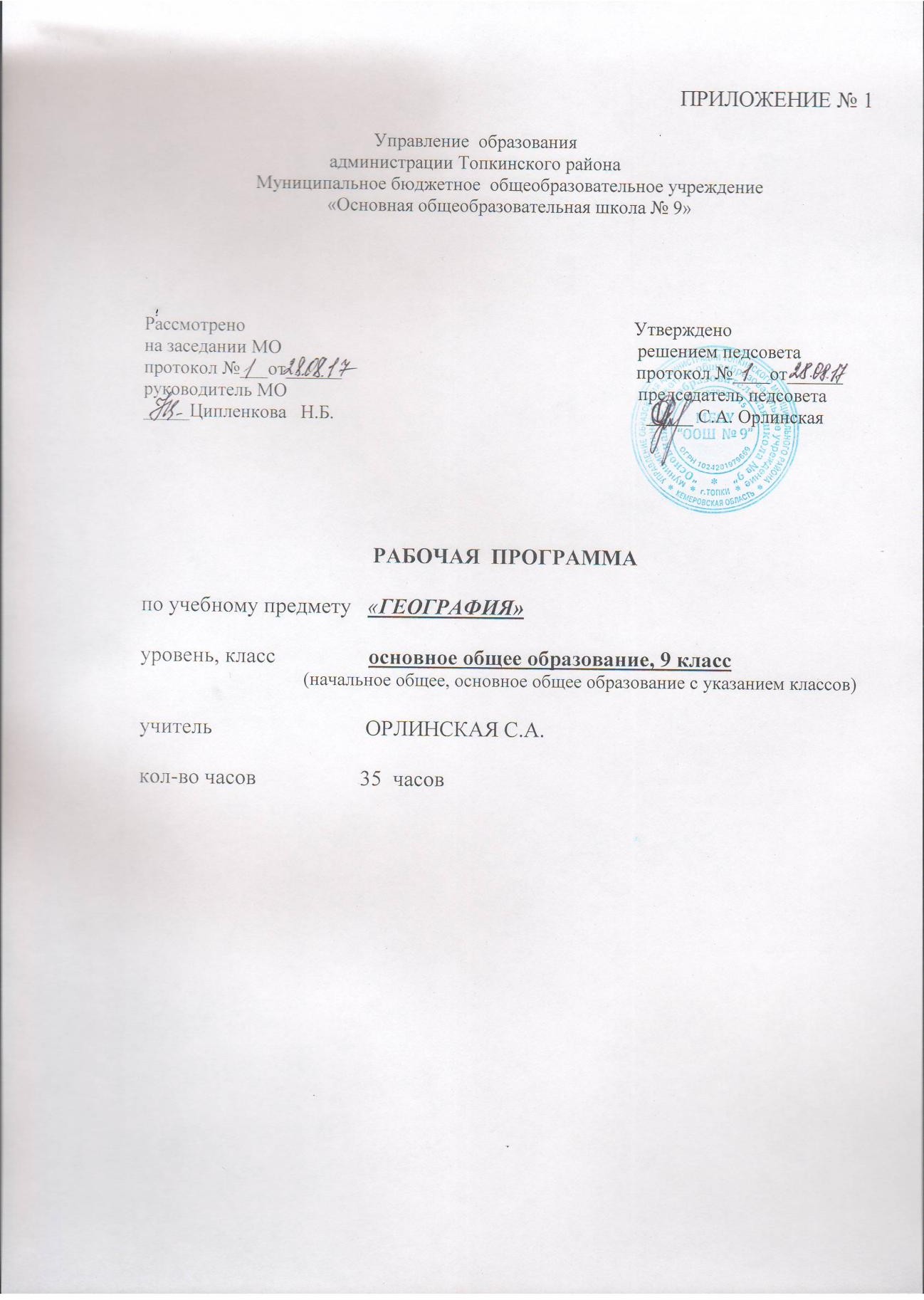 1.Пояснительная записка.     Рабочая программа по географии для основной школы составлена на основе Федерального компонента государственного образовательного стандарта общего образования, требований к результатам освоения основной образовательной программы основного общего образования . В   программе учтены идеи и положения Концепции духовно-нравственного развития и воспитания личности гражданина России, программы развития и формирования универсальных учебных действий, которые обеспечивают формирование российской гражданской идентичности, овладение ключевыми компетенциями, составляющими основу для саморазвития и непрерывного образования, целостность общекультурного, личностного и познавательного развития учащихся и коммуникативных качеств личности.   География —   предмет,  который синтезирует многие компоненты как общественно научного, так и естественно - научного знания. В ней реализуются такие   направления современного образования,  как гуманизация,  социологизация,  экологизация,  экономизация,  которые   способствуют  формированию общей культуры современного школьника.  В результате чего содержание разных разделов курса географии для основной школы, наполнено экологическими, этнографическими, социальными, экономическими аспектами, поэтому такие темы   помогает учащимся осознать тесную взаимосвязь естественных и общественных дисциплин, природы и общества в целом.        Основная цель географии в системе общего образования – формирование у учащихся умение использовать географические знания и умения в повседневной жизни для объяснения, оценки и прогнозирования разнообразных природных, социально-экономических и экологических процессов и явлений, адаптации к условиям окружающей среды и обеспечения безопасности жизнедеятельности, экологически сообразного поведения в окружающей среде.Изучение географии на ступени основного общего образования направлено на достижение следующих целей:освоение знаний об основных географических понятиях, географических особенностях природы, населения и хозяйства разных территорий; о России во всем ее географическом разнообразии и целостности; об окружающей среде, путях ее сохранения и рационального использования;овладение умениями ориентироваться на местности; использовать один из «языков» международного общения – географическую карту, статистические материалы, современные геоинформационные технологии для поиска, интерпретации и демонстрации различных географических данных; применять географические знания для объяснения и оценки разнообразных явлений и процессов;развитие познавательных интересов, интеллектуальных и творческих способностей в процессе наблюдений за состоянием окружающей среды, решения географических задач, самостоятельного приобретения новых знаний;воспитание любви к своей местности, своему региону, своей стране; взаимопонимания с другими народами; экологической культуры, бережного отношения к окружающей среде;применение географических знаний и умений в повседневной жизни для сохранения окружающей среды и социально-ответственного поведения в ней; адаптации к условиям проживания на определенной территории; самостоятельному оцениванию уровня безопасности окружающей среды как сферы жизнедеятельности.2.Общая характеристика учебного предмета     География в основной школе – учебный предмет, формирующий у учащихся систему комплексных социально ориентированных знаний о Земле как планете людей, о закономерностях развития природы, размещения населения и хозяйства, об особенностях, о динамике и территориальных следствиях  главных природных, экологических, социально-экономических и иных процессов, протекающих в географическом пространстве, проблемах взаимодействия общества и природы, об адаптации человека к географическим условиям проживания, о географических подходах к устойчивому развитию территорийЗадачами изучения географии в основной школе являются: формировать систему географических знаний как компонента научной картины мира;познавать на конкретных примерах многообразия современного географического пространства на разных его уровнях, что позволяет сформировать географическую картину мира;познавать характер, сущность и динамику главных природных, экологических, социально-экономических, геополитических и иных процессов, происходящих в географическом пространстве России и мира;понимать главные особенности взаимодействия природы и общества на современном этапе его развития, значения  охраны окружающей среды и рационального природопользования, осуществления стратегии устойчивого развития в масштабах России и мира;понимать закономерности размещения населения и территориальной организации хозяйства в связи с природными, социально-экономическими и экологическими факторами, зависимость проблем адаптации и здоровья человека от географических условий проживания;глубоко и всесторонне изучать географию России, включая различные виды ее географического положения, природу, население, хозяйство, регионы, особенности природопользования в их взаимозависимости;вырабатывать у учащихся понимания общественной потребности в географических знаниях, а также формировать отношение к географии как возможной области будущей практической деятельности;формировать навыки и умения безопасного и экологически целесообразного поведения в окружающей среде.  Содержание программы структурировано  :«География России» (8 класс) выделяются тематические разделы — «Природа и население», которая состоит из «Введения» и трех разделов: «Пространства России», «Природа и человек», «Население России».     «География России» (9 класс) выделяются тематические разделы — «Хозяйство России», «Районы России и заключительная часть «Россия в мире»-  итоговый контекст в системе российского школьного образования, выполняющий наряду с содержательно обучающей функцией важную идеологическую функцию.Главная цель курса — формирование географического образа своей Родины во всём его многообразии и целостности, на основе комплексного подхода и показа взаимодействия и взаимовлияния трёх основных компонентов — природы, населения и хозяйства.3.  Описание места учебного предмета в учебном плане     Рабочая программа разработана в соответствии с учебным планом на уровень основного общего образования и изучается с 5 класса по 9 класс.  В данной программе представлено общее число учебных  часов для 9 класса:4.Требование к уровню подготовки выпускников В результате изучения географии ученик должензнать/пониматьосновные географические понятия и термины; различия плана, глобуса и географических карт по содержанию, масштабу, способам картографического изображения; результаты выдающихся географических открытий и путешествий;географические следствия движений Земли, географические явления и процессы в геосферах, взаимосвязи между ними, их изменение в результате деятельности человека; географическую зональность и поясность;географические особенности природы материков и океанов, географию народов Земли; различия в хозяйственном освоении разных территорий и акваторий; связь между географическим положением, природными условиями, ресурсами и хозяйством отдельных регионов и стран;специфику географического положения и административно-территориального устройства Российской Федерации; особенности ее природы, населения, основных отраслей хозяйства, природно-хозяйственных зон и районов;природные и антропогенные причины возникновения геоэкологических проблем на локальном, региональном и глобальном уровнях; меры по сохранению природы и защите людей от стихийных природных и техногенных явлений;уметьвыделять, описывать и объяснять существенные признаки географических объектов и явлений;находить в разных источниках и анализировать информацию, необходимую для изучения географических объектов и явлений, разных территорий Земли, их обеспеченности природными и человеческими ресурсами, хозяйственного потенциала, экологических проблем;приводить примеры: использования и охраны природных ресурсов, адаптации человека к условиям окружающей среды, ее влияния на формирование культуры народов; районов разной специализации, центров производства важнейших видов продукции, основных коммуникаций и их узлов, внутригосударственных и внешних экономических связей России, а также крупнейших регионов и стран мира;составлять краткую географическую характеристику разных территорий на основе разнообразных источников географической информации и форм ее представления;определять на местности, плане и карте расстояния, направления высоты точек; географические координаты и местоположение географических объектов;применять приборы и инструменты для определения количественных и качественных характеристик компонентов природы; представлять результаты измерений в разной форме; выявлять на этой основе эмпирические зависимости;использовать приобретенные знания и умения в практической деятельности и повседневной жизни для:ориентирования на местности и проведения съемок ее участков; определения поясного времени; чтения карт различного содержания;учета фенологических изменений в природе своей местности; проведения наблюдений за отдельными географическими объектами, процессами и явлениями, их изменениями в результате природных и антропогенных воздействий; оценки их последствий;наблюдения за погодой, состоянием воздуха, воды и почвы в своей местности; определения комфортных и дискомфортных параметров природных компонентов своей местности с помощью приборов и инструментов;решения практических задач по определению качества окружающей среды своей местности, ее использованию, сохранению и улучшению; принятию необходимых мер в случае природных стихийных бедствий и техногенных катастроф;проведения самостоятельного поиска географической информации на местности из разных источников: картографических, статистических, геоинформационных.5.Содержание учебного предмета ,курса
 ГЕОГРАФИЯ РОССИИРаздел 8. Хозяйство РоссииОсобенности хозяйства России. Отраслевая структура, функциональная и территориальная структуры хозяйства страны, факторы их формирования и развития. Экономико-географическое положение России как фактор развития её хозяйства. Анализ экономических карт для определения типов территориальной структуры хозяйства.Производственный капитал. Понятие производственного капитала. Распределение производственного капитала по территории страны. Общие особенности географии хозяйства России: основная зона хозяйственного освоения и зона Севера, их особенности и проблемы. Условия и факторы размещения предприятий. Важнейшие межотраслевые комплексы и отрасли.Топливно-энергетический комплекс (ТЭК). Состав, место и значение в хозяйстве. Нефтяная, газовая, угольная промышленность: география основных современных и перспективных районов добычи, систем трубопроводов. Электроэнергетика: типы электростанций, их особенности и доля в производстве электроэнергии. Энергосистемы. ТЭК и охрана окружающей среды. Составление характеристики одного из нефтяных и угольных бассейнов по картам и статистическим материалам.Машиностроение. Состав, место и значение в хозяйстве. Факторы размещения машиностроительных предприятий. География важнейших отраслей: основные районы и центры. Машиностроение и охрана окружающей среды. Определение главных районов размещения отраслей трудоёмкого и металлоёмкого машиностроения по картам.Металлургия. Состав, место и значение в хозяйстве. Чёрная и цветная металлургия: факторы размещения предприятий. География металлургии чёрных, лёгких и тяжёлых цветных металлов: основные районы и центры. Металлургия и охрана окружающей среды.Химическая промышленность. Состав, место и значение в хозяйстве. Факторы размещения предприятий. География важнейших отраслей: основные районы и химические комплексы. Химическая промышленность и охрана окружающей среды.Лёгкая промышленность. Состав, место и значение в хозяйстве. Факторы размещения предприятий. География важнейших отраслей: основные районы и лесоперерабатывающие комплексы. Лесная промышленность и охрана окружающей среды.Агропромышленный комплекс. Состав, место и значение в хозяйстве. Сельское хозяйство. Состав, место и значение в хозяйстве, отличия от других отраслей хозяйства. Земельные ресурсы и сельскохозяйственные угодья, их структура. Земледелие и животноводство: география основных отраслей. Определение по картам и эколого-климатическим показателям основных районов выращивания зерновых и технических культур, главных районов животноводства.Сельское хозяйство и охрана окружающей среды. Пищевая промышленность. Состав, место и значение в хозяйстве. Факторы размещения предприятий. География важнейших отраслей: основные районы и центры. Пищевая промышленность и охрана окружающей среды. Лёгкая промышленность. Состав, место и значение в хозяйстве. Факторы размещения предприятий. География важнейших отраслей: основные районы и центры. Лёгкая промышленность и охрана окружающей среды.Сфера услуг (инфраструктурный комплекс). Состав, место и значение в   хозяйстве. Транспорт и связь. Состав, место и значение в хозяйстве. География    отдельных видов транспорта и связи: основные транспортные пути и линии связи,крупнейшие транспортные узлы. Транспорт и охрана окружающей среды.    География науки. Состав, место и значение в хозяйстве, основные районы, центры,  города науки. Социальная сфера: географические  различия в уровне развития и качестве жизни населения. Анализ экономических карт России для определения типов территориальной   структуры хозяйства. Группировка отраслей по различным показателям.Раздел 9. Районы РоссииПриродно-хозяйственное районирование России. Принципы и виды природно-хозяйственного районирования страны. Анализ разных видов районирования России.Крупные регионы и районы России.Регионы России: Западный и Восточный.Районы России: Европейский Север, Центральная Россия, Европейский Юг, Поволжье, Урал, Западная Сибирь, Восточная Сибирь, Дальний Восток.Характеристика регионов и районов. Состав, особенности географического положения, его влияние на природу, хозяйство и жизнь населения. Специфика природы: геологическое строение и рельеф, климат, природные зоны, природные ресурсы.Население: численность, естественный прирост и миграции, специфика расселения, национальный состав, традиции и культура. Города. Качество жизни населения.Место и роль района, региона в социально-экономическом развитии страны. География важнейших отраслей хозяйства, особенности его территориальной организации. Географические аспекты основных экономи-ческих, социальных и экологических проблем района, региона. Внутренние природно-хозяйственные различия. Сравнение географического положения регионов и районов, его влияния на природу, жизнь людей и хозяйство. Выявление и анализ условий для развития хозяйства регионов, районов. Анализ взаимодействия природы и человека на примере одной из территорий региона. Определение влияния особенностей природы на жизнь и хозяйственную деятельность людей.  Оценка экологической ситуации в разных регионах России.Раздел 10. Россия в современном миреРоссия в системе международного географического разделения труда. Взаимосвязи России с другими странами мира. Объекты Всемирного природного и культурного наследия в России.География своей республики (края, области). Определение географического положения территории, основных этапов ее освоения. Этапы заселения, формирования культуры народов, современного хозяйства. Характеристика внутренних различий районов и городов. Достопримечательности. Топонимика.Оценка природных ресурсов и их использования. Наблюдение за природными компонентами, географическими объектами, процессами и явлениями своей местности, их описание.6.Тематическое планирование с определением основных видов учебной деятельности9  класс7.Описание учебно-методического и материально-технического обеспечения образовательного процессабиблиотека учебной, программно-методической, учебно-методической, справочно-информационной и научно-популярной литературыкартотека с заданиями для индивидуального обучения, организации самостоятельных работ обучающихся, проведения контрольных работ и т.д.Интернет-ресурсы:http://ru.wikipedia.org/wikhttp://nature.worldstreasure.com/ - Чудеса природыhttp://www.rgo.ru/ - Планета Земляhttp://www.sci.aha.ru/RUS/wab__.htm - Россия, как системаhttp://www.rusngo.ru/news/index.shtml - Национальное географическое обществоhttp://www.geocities.com/Paris/LeftBank/3405/towns.html - Города России9класс Дронов В.П., Савельева Л.Е.  География. Россия: природа, население, хозяйство. 9 класс. Учебник для общеобразовательных учреждений. География. Россия: природа, население, хозяйство. 9 класс. Электронное приложение к учебнику авторов  В.П. Дронова, Л.Е. Савельевой.География. Россия: природа, население, хозяйство.  Атлас. 8-9 классы.География. Россия: природа, население, хозяйство.  Контурные карты. 9 класс.География. Россия: природа, население, хозяйство.  Поурочное тематическое планирование. 9 класс. Пособие для учителей общеобразовательных учреждений. Часов в неделюЧасов за год9 класс268ТемаХарактеристика  основных видов учебной деятельностиВведение• Анализ учебного материала в учебникеХозяйство  РоссииАнализ схемы отраслевой и функциональной структуры хозяйства России, определять их различия;Установление черт  сходства и различия отраслевой   структуры хозяйства России от хозяйств экономически развитых и развивающихся стран мира;Выделение типы территориальной структуры хозяйства России на основе анализа тематических (экономических) карт;Установление на основе анализа карт и текста учебника черты географического положения, оказывающие положительное и отрицательное воздействие на развитие
хозяйства России;Составление характеристику географического положения России;Сравнение по статистическим данным долю человеческого капитала в хозяйстве России и других стран мира;Анализ по картам (статистическим материалам) территориальные различия индекса человеческого развития по субъектам Российской Федерации;Анализ схемы состава трудовых ресурсов и экономически активного населения. Выявление соотношение этих понятий;Сравнение по статистическим данным величину трудоспособного и экономически активного населения в России и других странах мира;Выявление достоинства и недостатки природно-ресурсного капитала России;Определение по картам особенности географического положения основных ресурсных баз и набор представленных в них полезных ископаемых;Выявление по картам и сравнивать природно-ресурсный капитал крупных районов России;Определение  по статистическим данным долю видов экономической деятельности в производственном капитале России и степень его износа;Анализ по картам распределение производственного капитала по территории страны;Анализ схемы «Состав топливно-энергетического комплекса» с объяснением функций его отдельных звеньев и взаимосвязи между ними;Установление экономические следствия концентрации запасов газа на востоке страны, а основных потребителей на западе;Формирование проблем и высказывание  мнений о воздействии газовой промышленности и других отраслей ТЭК на состояние окружающей среды и мерах по её охране;Нанесение  на контурную карту основные районы добычи газа и магистральные газопроводы;Сопоставление карту размещения газовой промышленности с картой плотности населения, формулировать выводы;Составление характеристику одного из газодобывающих районов по картам и статистическим материалам;Нанесение  на контурную карту основные районы добычи нефти и крупнейшие нефтепроводы;Сопоставление  карты размещения предприятий нефтяной промышленности с картой плотности населения, формулировать выводы;Составление характеристику одного из нефтяных бассейнов по картам и статистическим материалам;  Сопоставительный анализ величины добычи угля в основных угольных бассейнах на основе статистических материалов и карт;Составление  характеристику одного из угольных бассейнов по картам и статистическим материалам; Анализ таблицы «Различия типов электростанций по особенностям эксплуатации, строительства, воздействию на окружающую среду, стоимости электроэнергии»;Выявление  причинно-следственные связи в размещении гидроэнергетических ресурсов и географии ГЭС;Формирование проблемы и высказывание мнений о существовании или отсутствии зависимости величины потребления энергии от уровня социально-экономического развития страны; Нанесение на контурную карту крупнейшие электростанции разного типа;Представление аргументированных  примеров  решающее воздействие машиностроения на общий уровень развития страны;Выявление  по картам главные районы размещения отраслей трудоёмкого и металлоёмкого машиностроения; районы, производящие наибольшую часть машиностроительной продукции; районы с наиболее высокой долей машиностроения в промышленности;Нанесение на контурную карту крупнейшие центры машиностроения России;Сопоставление по картам географию месторождений железных руд и каменного угля с размещением крупнейших центров чёрной металлургии;Анализ главных факторов  размещения предприятий чёрной металлургии;Использование карт   атласа  формирования  примерыов различных вариантов размещения предприятий чёрной металлургии;Нанесение  на контурную карту главные металлургические районы;Формулировка  мнений  о причинах сохранения за сталью роли главного конструкционного материала;Получение информацию (в Интернете и других источниках) об использовании цветных металлов в хозяйстве и причинах возрастания потребности в них;Сопоставление по картам географию месторождений цветных металлов с размещением крупнейших центров цветной металлургии;Выявление  главную закономерность в размещении предприятий цветной металлургии тяжёлых металлов;Сопоставления  карт атласа «Цветная металлургия» и «Электроэнергетика», устанавливать главный фактор размещения выплавки алюминия и крупнейших центров алюминиевого производства;Анализ схемы « Отраслевой состав химической промышленности России» и выявлять роль важнейших отраслей химической промышленности в хозяйстве; Примеры  изделий химической промышленности и соотносить их с той или иной отраслью;Определение  по карте атласа основные районы химической промышленности, развивающиеся на собственном и ввозимом сырье; Примеры  влияния на природу и здоровье человека химических производств и объяснять их;Выявление направления использования древесины в хозяйстве, её главных потребителей;Определение  по картам атласа географическое положение основных районов лесозаготовок и лесопромышленных комплексов с обоснованием принципов их размещения;Выявление роли  потребительского и экологического факторов в размещении предприятий лесной промышленности;Формирование  мнений о проблемах и задачах развития лесной промышленности;Проведение  сравнительного  анализа  сельскохозяйственных угодий России и сельскохозяйственных угодий других стран (регионов), комментировать полученные результаты;Выявление  существенные черты отличия сельского хозяйства от других отраслей экономики;Определение  по картам и характеризовать агроклиматические ресурсы со значительными посевами тех или иных культур;Определение по картам и эколого-климатическим показателям основные  районы выращивания зерновых и технических культур;Определение  по картам и эколого-климатическим показателям главные районы развития разных отраслей животноводства;Установление  взаимосвязи долю пищевой и  лёгкой промышленности в общем объёме промышленной продукции; Формулирование проблем  о причинах недостаточной обеспеченности населения отечественной продукцией лёгкой и пищевой промышленности и их неконкурентоспособности;Выявление на основе анализа карт основные районы и центры развития пищевой и лёгкой промышленности;Анализ  предприятий своего края и указывать факторы их размещения;Анализ  схемы «Агропромышленный комплекс  России», установление   взаимосвязи агропромышленного комплекса;Сравнение  видов  транспорта по ряду показателей (скорость, себестоимость, грузооборот, пассажироборот, зависимость от погодных условий, степень воздействия на окружающую среду) на основе анализа статистических данных;Выявление  преимущества и недостатки каждого вида транспорта;Анализ   железнодорожного, автомобильного, воздушного, морского и внутреннего транспорта;Установление по картам причины ведущей роли железнодорожного транспорта в России;Работа с  статистическими  данными долю железнодорожного, автомобильного, воздушного, морского и внутреннего транспорта в транспортной работе страны;Определение  по схеме виды связи, достоинства и недостатки каждого из них;Сравнение  по статистическим данным уровень развития отдельных видов связи в России и других странах;Анализ территориальных  различий в уровне  обеспечения услуг телефонизации  районов России;Определение  по статистическим данным долю России и других стран на мировом рынке наукоёмкой продукции, долю затрат стран на научные исследования;Анализ по картам географию городов научно-технических центров и академгородков;Установление  по картам и статистическим данным районы России, лидирующие в науке и образовании;Определение  территориальных различий  в обеспеченности жильём районов России;Анализ статистических  данных по уровню обеспеченности жильём и его благоустроенности в России и других странах мира;Анализ карты для определения географических различий в уровне жизни населения; Выполнение вариантов выполнения контрольной работы, предлагаемой в тетради-экзаменаторе.Районы    России Оценка  положительных и отрицательных сторон  географического положения экономических районов России;Установление  характера воздействия географического положения на природу, жизнь людей и хозяйство;Выявление  и анализ условий для развития хозяйства; Сопоставительный анализ различных географических карт для установления природных различий экономического района;Установление  причинно-следственные связи на основе анализа карт:
между особенностями строения земной коры и составом минеральных ресурсов, между особенностями строения земной коры и рельефом, между климатом и обеспеченностью водными ресурсами, между климатом и природной зональностью,
между особенностями природной зональности и обеспеченностью биологическими ресурсами;Составление простой и сложный план изученного  материала;Составление описания и характеристики особенностей природы на основе анализа карт, схем, диаграмм;Добывания информации  в Интернете и других источниках) и подготовка    презентаций  о природе и природно-ресурсной базе района; Сопоставительный анализ тематических физико-географических карт и карт населения, устанавливать причинно-следственные связи и закономерности размещения населения, городов и объектов хозяйственной деятельности;Анализ схемы и статистические материалы, отражающие качественные и количественные параметры населения, формулировка  выводов;Составление  описания и характеристики населения на основе анализа разных источников информации, в том числе карт;Работа с  практическими   задачами  используя различные показатели, характеризующие население района;Проведение  сопоставительного  анализа различных по содержанию физико-географических и социально-экономических тематических карт, устанавливать   связей и закономерностей  развития хозяйства и размещения хозяйственных объектов;Анализ схем  и статистические материалы, отражающие качественные и количественные параметры хозяйства и его структуру, формулировать выводы;Составление таблиц , диаграмм , графиков , описания, характеристики, отражающие особенности хозяйства, на основе анализа разных источников информации, в том числе карт;Определение  районов  и административных  субъектов по краткому описанию характерных черт природы, населения и хозяйства;Определение черт  сходства и различия в особенностях природы, населения, хозяйства отдельных территорий;Анализ  взаимодействия природы и человека на примере отдельных территорий;Решение практических   задач  работать с   вопросами и заданиями, контурными картами;Выполнение вариантов выполнения контрольной работы, предлагаемой в тетради-экзаменаторе.Россия в миреОценка  по статистическим данным и картам место и роль России в международном разделении труда в отдельных сферах хозяйства;Определение  территориальной  структуры  внешней торговли России;Оценка  положительных и отрицательных сторон географического положения России по отношению к мировой системе транспортных коридоров;Анализ схем  и карт  отражающие положение России в мировой системе транспортных коридоров, формулировка выводов;Прогноз  перспективы развития страны по мере её дальнейшей интеграции в систему мировых транспортных коридоров;Выполнение вариантов выполнения контрольной работы, предлагаемой в тетради-экзаменаторе.Подведение итоговПодготовленное обсуждение проблем, предлагаемых в рубрике «Подведем итоги».Наименование     количествоИнтерактивная доска1Мультимедийный проектор1Механизм фиксации доски1Учебно-методическое пособие1Персональный компьютер1Барометр1Глобус Земли1Комплект топографических приборов и инструментов1Модель «Строение Земли»1Модель «Строения земных складок и эволюций рельефа»1Модель вулкан (разборная)1Модель зон разлома (сдвиги земной коры)1Рулетка1Трехпланетная модель (Земля, Солнце, Луна)1Устройства измерения и обработки данных (Mimio) со встроенным программным обеспечением и учебно-методическими материалами3Датчик температуры6Датчик электрической проводимости3Программное обеспечение1Комплект настенных учебных карт «География 8-9 класс»  1География России (для интерактивной доски)1CD  «География в школе. Электронные уроки и тесты»1CD  «География России»1Презентации: «География России» : история открытий и население.1Интерактивные плакаты. Экономическая география регионов мира. Программно-методический комплекс.1Комплект CD  по географии (2диска)1